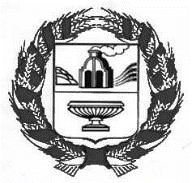 СОВЕТ ДЕПУТАТОВ НОВОМОНОШКИНСКОГО   СЕЛЬСОВЕТАЗАРИНСКОГО   РАЙОНА   АЛТАЙСКОГО КРАЯР Е Ш Е Н И Е23.10.2019									            	   № 27с. НовомоношкиноВ соответствии с законом Российской Федерации от 02.03.2007 № 25 –ФЗ «О муниципальной службе в Российской Федерации», законом Алтайского края от 07.12.2007 № 134-ЗС «О муниципальной службе в Алтайском крае», законом Алтайского края от 10.10.2011 №130-ЗС «О гарантиях осуществления полномочий депутата, члена выборного должностного лица местного самоуправления в Алтайском крае», Уставом муниципального образования Новомоношкинский сельсовет Заринского района Алтайского края   Совет депутатов Новомоношкинского сельсовета Заринского района Алтайского края                                                         Р Е Ш И Л:1. Утвердить Положение о порядке назначения и выплаты доплаты к пенсии лицам, замещавшим муниципальные должности муниципального образования Новомоношкинский сельсовет, и пенсии за выслугу лет лицам, замещавшим должности муниципальной службы муниципального образования Новомоношкинский сельсовет Заринского района.2. Признать утратившим силу решение Совета депутатов Новомоношкинского сельсовета Заринского района Алтайского края от 29.03.2019 № 7 «Об утверждении Положения о порядке назначения и выплаты пенсии лицам, замещавшим должности муниципальной службы муниципального образования Новомоношкинский сельсовет Заринского района Алтайского края».3. Обнародовать настоящее решение в установленном порядке.4.Контроль за исполнением настоящего решения возложить на постоянную комиссию по социально - правовым вопросам Новомоношкинского сельсовета Заринского района Алтайского края Таловскую Г.Ф.Глава сельсовета                                                                                Л.П. Кожевникова                                       Утверждено Советом депутатов    	Новомоношкинского сельсовета 	от 23.10.2019 № 27                                                              Положениео порядке назначения и выплаты доплаты к пенсии лицам, замещавшим муниципальные должности муниципального образования Новомоношкинский сельсовет, и пенсии за выслугу лет лицам, замещавшим должности муниципальной службы муниципального образования Новомоношкинский сельсовет Заринского района1.Общие положения 1.1 Настоящее Положение разработано в соответствии с законами Российской Федерации от 02.03.2007 № 25 –ФЗ «О муниципальной службе в Российской Федерации», от 07.12.2007 № 134-ЗС «О муниципальной службе в Алтайском крае», законом Алтайского края от 10.10.2011 №130-ЗС «О гарантиях осуществления полномочий депутата, члена выборного должностного лица местного самоуправления в Алтайском крае»   и определяет порядок назначения и выплаты доплаты к пенсии, пенсии за выслугу лет лицам, получающим страховую пенсию по старости (инвалидности) в соответствии с пенсионным законодательством Российской Федерации, замещавшим:      - муниципальные должности муниципального образования Новомоношкинский сельсовет на постоянной основе;      - должности муниципальной службы муниципального образования Новомоношкинский сельсовет.1.2. Пенсия за выслугу лет, устанавливается и выплачивается со дня подачи заявления и представления необходимых документов, но не ранее дня, следующего за днем увольнения с соответствующей должности (прекращения полномочий по должности), и дня возникновения права на получение страховой пенсии по старости (инвалидности).1.3. Если после увольнения лица с должности муниципальной службы (прекращения полномочий по должности) за ним в соответствии с действующим законодательством сохраняется денежное содержание (компенсационные выплаты), доплата к пенсии, пенсия за выслугу лет назначается после окончания срока указанных выплат.
 1.4. Лицам, имеющим одновременно право на пенсию за выслугу лет и иные выплаты, устанавливаемые в соответствии с законодательством субъекта Российской Федерации пенсию за выслугу лет, ежемесячное пожизненное содержание, ежемесячную доплату к пенсии (ежемесячному пожизненному содержанию) или дополнительное (пожизненное) ежемесячное материальное обеспечение, назначаемые и финансируемые за счет средств федерального бюджета в соответствии с федеральными законами, нормативными правовыми актами   Российской  Федерации, назначается одна из указанных выплат  по их выбору. 1.5. За лицами, проходившими муниципальную службу, приобретшими право на пенсию за выслугу лет, устанавливаемую в соответствии с актами органа местного самоуправления в связи с прохождением указанной службы, и уволенными со службы до 1 января 2017 года, лицами, продолжающими замещать на 1 января 2017 года должности муниципальной службы и имеющими на 1 января 2017 года стаж  муниципальной службы для назначения пенсии за выслугу лет не менее 20 лет, лицами, продолжающими замещать на 1 января 2017 года должности муниципальной службы, имеющими на этот день не менее 15 лет указанного стажа и приобретшими до 1 января 2017 года право на страховую пенсию по старости (инвалидности) в соответствии с Федеральным законом от 28 декабря 2013 года N 400-ФЗ "О страховых пенсиях", сохраняется право на пенсию за выслугу лет в соответствии с законами и иными нормативными правовыми актами органа местного самоуправления без учета изменений, внесенных Федеральным законом в пункт 4 статьи 7 Федерального закона от 15 декабря 2001 года N 166-ФЗ "О государственном пенсионном обеспечении в Российской Федерации".1.6. Доплата к пенсии и пенсия за выслугу лет не выплачивается в период замещения лицом государственных должностей или муниципальных должностей, а так же в период нахождения лица на государственной или муниципальной службе.1.7. Размер назначенной пенсии за выслугу лет лицам, замещавшим муниципальную должность на постоянной основе, и должность муниципальной службы, финансируется в пределах сумм, утвержденных решением Совета депутатов Новомоношкинского сельсовета Заринского района Алтайского края о бюджете на соответствующий год.  Начисление производит бухгалтер комитета по финансам, налоговой и кредитной политике Администрации Заринского района, обеспечивающий бухгалтерский учет в Администрации Новомоношкинского сельсовета.1.8.  Если на день обращения лица за назначением доплаты к пенсии, пенсии за выслугу лет, замещавшаяся им должность исключена из нормативного правового акта Новомоношкинского сельсовета, в соответствии с которым она устанавливалась, то доплата к пенсии, пенсия за выслугу лет, устанавливается в соответствии с настоящим Положением по аналогичной существующей 	должности. 2. Назначение доплаты к пенсии лицам, замещавшим муниципальные должности2.1. Лицу, замещавшему на постоянной основе муниципальную должность муниципального образования  Новомоношкинский сельсовет (глава сельсовета) два срока полномочий, получавшему денежное содержание за счет средств  местного бюджета, и освобожденному от занимаемой должности в связи с прекращением полномочий  (за исключением случаев прекращения полномочий, связанных с виновными действиями), если освобождение от замещаемой должности имело место не ранее 01 января 1998 года, доплата к пенсии назначается к страховой пенсии по старости (инвалидности) за счет средств местного бюджета и составляет одну тысячу рублей. Лицу, замещавшему три и более срока полномочий доплата к пенсии, назначается в размере 1200 рублей.  3. Назначение пенсии за выслугу лет лицам, замещавшим должности муниципальной службы 3.1. Лицам, имеющим стаж муниципальной службы  не менее стажа, продолжительность которого для назначения пенсии за выслугу лет в соответствующем году определяется согласно приложению №1 к настоящему Положению, пенсия за выслугу лет назначается к страховой пенсии по старости (инвалидности) при увольнении с муниципальной службы после 01.01.2017 года по следующим 	основаниям:
а) увольнение по собственному желанию;б) достижение муниципальным служащим предельного возраста пребывания на муниципальной 	службе;
в) истечение 	срока 	действия 	срочного 	служебного контракта;
г) расторжение служебного контракта по инициативе муниципального служащего.
д) ликвидация органов местного самоуправления, а также сокращение численности или штата муниципальных служащих органов местного самоуправления;е) обнаружившееся несоответствие замещаемой муниципальной службы вследствие состояния здоровья, препятствующее продолжению муниципальной службы; 3.2. Стаж муниципальной службы муниципального служащего, дающего право на пенсию за выслугу лет, исчисляется в соответствии со статьёй 10 закона Алтайского края от 07.12.2007 № 134-ЗС «О муниципальной службе в Алтайском крае». При установлении доплаты к пенсии в расчёт принимается полное количество лет.     3.3. Размер среднемесячного денежного содержания, исходя из которого исчисляется размер пенсии за выслугу лет, составляет 0,5 должностного оклада по замещавшейся лицом, которому назначается пенсия за выслугу лет, должности муниципальной службы (с учётом районного коэффициента, установленного законодательством Российской Федерации).Пенсия за выслугу лет составляет 40 процентов от размера среднемесячного денежного содержания, из которого исчисляется пенсия за выслугу лет.Размер пенсии за выслугу лет увеличивается на 1 процент от среднемесячного содержания, из которого исчисляется пенсия за выслугу лет, за каждый полный год сверх стажа, определённого согласно Федеральному закону от 15.12.2001 №166 «О государственном пенсионном обеспечении в Российской Федерации», лицам, которым пенсия за выслугу лет назначена до 01.01.2017 года, за каждый полный год муниципального стажа свыше 15 лет. При этом общая сумма пенсии не может превышать 45 процентов денежного содержания, из которого исчисляется размер пенсии за выслугу лет.Лицам, которым пенсия, доплата к пенсии назначена до вступления в силу настоящего Положения не требуется представление в Администрацию сельсовета каких-либо документов по вопросу назначения пенсии, доплаты к пенсии за выслугу лет.           В случае повышения размеров  должностных окладов производится индексация пенсии за выслугу лет. Индексацию производит бухгалтер комитета по финансам, налоговой и кредитной политике Администрации Заринского района, обеспечивающий бухгалтерский учет в Администрации Новомоношкинского сельсовета.	4.  Порядок оформления и представления документов для назначения доплаты к пенсии и пенсии за выслугу лет 4.1. Лица, замещавшие муниципальные должности на постоянной основе, муниципальные служащие, имеющие право на пенсию за выслугу лет, подают в Администрацию муниципального образования Новомоношкинский сельсовет, в котором они замещали муниципальные должности, должности муниципальной службы перед увольнением, либо после увольнения письменное заявление установленного образца (приложение 2).4.2. К заявлению о назначении доплаты к пенсии, пенсии за выслугу лет прилагаются:
а) 	копия 	паспорта;
б) справка территориального органа Пенсионного фонда Российской Федерации  о  назначении  страховой  пенсии  по  старости (инвалидности)  на месяц обращения;
в) копия документа, подтверждающего срок полномочий по замещению муниципальной должности, стаж муниципальной службы, исполнение соответствующих должностных полномочий (трудовая книжка, трудовые договоры, военные билеты, справки военных комиссариатов и иные документы соответствующих органов государственной власти, иных государственных органов, органов местного самоуправления, организаций, архивных учреждений, правовые акты либо выписки из них о назначении на должность и (или) освобождении от должности), заверенные нотариально или органом, выдавшим документ.
При направлении заявления по почте прилагаемые к нему копии документов, указанных в подпунктах "а" - "б" настоящего пункта, представляются в виде нотариально 	заверенных 	копий.
4.3. При приеме заявления о назначении доплаты к пенсии,  пенсии за выслугу лет и при наличии всех необходимых документов для ее установления специалист по кадрам проверяет: - правильность оформления заявления и соответствие изложенных в нем сведений приложенным 	документам;
- сличает оригиналы документов с их копиями, заверяет копии документов;
- регистрирует заявление и выдает расписку-уведомление, в которой указывается дата приема заявления и приложенных документов. (Приложение №3).
Заявление о назначении доплаты к пенсии, пенсии за выслугу лет с приложением указанных в пункте 11 настоящего Положения документов регистрируется секретарем Администрации Новомоношкинского сельсовета в день его подачи.При направлении заявления о назначении доплаты к пенсии, пенсии за выслугу лет по почте днем его подачи считается дата отправления на почтовом штемпеле.4.4. Секретарь Администрации Новомоношкинского сельсовета при получении заявления о назначении пенсии за выслугу лет запрашивает, а при наличии - приобщает к заявлению следующие документы:      - копию распоряжения (приказа) об освобождении лица от должности.      - оформляет справку о должностях, периоды службы (работы) в которых включаются в стаж для назначения пенсии за выслугу лет (приложение № 4).
4.5. Полный пакет документов  в течение 5 дней проверяет секретарь Администрации, выносит заключение о правильности включения в стаж муниципальной службы  соответствующих периодов работы, а также наличие иных правовых оснований для установления доплаты к пенсии,  пенсии за выслугу лет,  в случае отсутствия нарушений готовит проект распоряжения (Приложение № 5) об установлении пенсии за выслугу лет и направляет в Комиссию по рассмотрению вопросов дополнительного пенсионного обеспечения(Приложение№6).
4.6. 	Комиссия 	на 	очередном 	заседании:
- рассматривает представленные документы по назначению доплаты к пенсии, пенсии за выслугу лет,  - рассматривает  правильность включения в стаж муниципальной  службы соответствующих периодов службы (работы), другие приложенные документы заявителя;
- выносит решение о назначении доплаты к пенсии, пенсии за выслугу лет либо отказе в назначении соответствующей выплаты, о чем записывается протокольно. 
4.7. В течение 10 рабочих дней со дня проведения заседания комиссии секретарь комиссии направляет проект распоряжения о назначении доплаты к пенсии, пенсии за выслугу лет, главе Администрации Новомоношкинского сельсовета для подписания с приложением заявления заявителя, пакета документов.В случае отказа в назначении доплаты к пенсии, пенсии за выслугу лет о принятом решении секретарь комиссии сообщает секретарю Администрации Новомоношкинского сельсовета, принявшему заявление, а также заявителю в письменной форме в течение 10 рабочих дней со дня принятия решения. 4.8. Решение о назначении доплаты к пенсии, пенсии за выслугу лет принимается Главой Администрации сельсовета, по предложению комиссии в срок не позднее 1 месяца со дня поступления проекта распоряжения о назначении доплаты к пенсии, пенсии за выслугу лет.4.9. После подписания распоряжения о назначении доплаты к пенсии, пенсии за выслугу лет, специалист по кадрам передает данное распоряжение бухгалтеру комитета по финансам, налоговой и кредитной политике Администрации Заринского района, ведущему бухгалтерский учет Администрации Новомоношкинского сельсовета, для начисления доплаты к пенсии, пенсии за выслугу лет и	направляет заявителю уведомление о размере назначенной доплаты к пенсии, пенсии за выслугу лет; 4.10. Бухгалтер комитета по финансам, налоговой и кредитной политике Администрации Заринского района, ведущий бухгалтерский учет Администрации Новомоношкинского  сельсовета, на основании поступившего распоряжения о назначенной сумме доплаты к пенсии, пенсии за выслугу лет, производит начисление доплаты к пенсии, пенсии  и готовит выплатные документы, на основании которых будут производиться выплаты пенсии за выслугу лет и направляет их в кредитные организации или органы федеральной почтовой связи, а так же брошюрует в дело документы, связанные с назначением данной пенсии и осуществляет их хранение. 4.11. Ежемесячная доплата к пенсии, пенсия за выслугу лет лицам, выехавшим за пределы Алтайского края выплачивается через органы федеральной почтовой связи.
Расходы по доставке и пересылке доплаты к пенсии, пенсии за выслугу лет осуществляются за счет средств местного бюджета.5. Порядок приостановления, возобновления и прекращения выплаты доплаты к пенсии, пенсии за выслугу лет5.1. Выплата доплаты к пенсии, пенсии за выслугу лет приостанавливается:
а) в период замещения лицом государственных должностей, муниципальных должностей на постоянной основе, должностей государственной или муниципальной 	службы на постоянной основе;
б) в случае утраты лицом права на получение страховой пенсии по инвалидности. 
5.2. Лица, получающие доплату к пенсии, пенсию за выслугу лет, обязаны в течение 5 рабочих дней подать в Администрацию Новомоношкинского сельсовета заявление о приостановлении выплаты пенсии за выслугу лет с приложением документов либо их нотариально заверенных копий, подтверждающих наличие обстоятельств, изложенных 	в пункте 5.1. настоящего 	Положения.
 5.3. Выплата доплаты к пенсии, пенсии за выслугу лет приостанавливается распоряжением Администрации сельсовета с первого числа месяца, следующего за месяцем, в котором возникли соответствующие обстоятельства.
5.4. При изменении обстоятельств, предусмотренных пунктом 5.1. настоящего Положения, выплата возобновляется на прежних условиях на основании заявления лица о возобновлении выплаты доплаты к пенсии, пенсии за выслугу лет, направленного в Администрацию Новомоношкинского сельсовета, с приложением документов либо их нотариально заверенных копий, подтверждающих утрату оснований для приостановления выплаты доплаты к пенсии, пенсии за выслугу лет. 5.5. Возобновление выплаты доплаты к пенсии, пенсии за выслугу лет осуществляется со дня подачи лицом соответствующего заявления с приложением необходимых документов.5.6. Выплата доплаты к пенсии, 	пенсии 	за 	выслугу 	лет прекращается:а) 	в 	случае 	смерти 	лица;
б) в случае признания лица в установленном порядке умершим или безвестно отсутствующим;
в) в случае назначения лицу пенсии за выслугу лет, ежемесячной доплаты к пенсии, иных выплат, устанавливаемых в соответствии с законодательством субъектов Российской Федерации в связи с замещением государственных должностей субъектов Российской Федерации либо в связи с прохождением государственной гражданской службы субъектов Российской Федерации, а также пенсии за выслугу лет, ежемесячного пожизненного содержания, ежемесячной доплаты к пенсии (ежемесячному пожизненному содержанию) или дополнительного (пожизненного) ежемесячного материального обеспечения, назначаемых и финансируемых за счет средств федерального бюджета в соответствии с федеральными законами, нормативными правовыми 	актами Российской 	Федерации.
5.7. В связи с назначением выплат, указанных в подпункте "в" пункта 5.6. настоящего Положения, лицо обязано в течение 5 рабочих дней направить заявление в Администрацию Новомоношкинского сельсовета о прекращении выплаты доплаты к пенсии, пенсии за выслугу лет, установленных в соответствии с настоящим Положением.5.8.  Выплата доплаты к пенсии, пенсии за выслугу лет, прекращается с месяца, следующего за месяцем, в котором наступили обстоятельства, указанные в пункте 5.6. настоящего Положения, на основании решения комиссии по рассмотрению вопросов пенсионного обеспечения.5.9. В случае проживания лица за пределами Алтайского края все заявления и документы направляются (предоставляются) лицом в Администрацию Новомоношкинского сельсовета.5.10. Суммы доплаты к пенсии, пенсии за выслугу лет излишне выплаченные лицу вследствие неисполнения им обязанностей, установленных настоящим Положением, возмещаются им в добровольном порядке в срок, установленный уполномоченным органом, а в случае его несогласия взыскиваются Администрацией сельсовета в судебном порядке.6. Порядок финансирования и формирования отчетности по расходам на выплату доплаты к пенсии, пенсии за выслугу лет6.1. Финансовое обеспечение выплаты доплаты к пенсии, пенсии за выслугу лет осуществляется за счет средств местного бюджета и является целевым.Средства на указанные выплаты предусматриваются местным бюджетом на соответствующий год и на плановый период.
6.2. Выплата осуществляется организациями федеральной почтовой связи либо путем зачисления сумм на счета граждан в учреждениях банка по выбору гражданина.
6.3. Финансирование расходов на оплату услуг по доставке, пересылке доплаты к пенсии, пенсии за выслугу лет, а также по зачислению указанных выплат на счета граждан производится за счет средств местного бюджета.
6.4. Отчетность по выплате доплаты к пенсии, пенсии за выслугу лет входит в состав отчетности по исполнению местного бюджета и представляется в установленные сроки.
6.5. Начисленные и не востребованные своевременно гражданином суммы доплаты к пенсии, пенсии за выслугу лет выплачиваются за прошлое время перед днем обращения, но не более чем за три года.
                           Приложение № 1Стаж муниципальной службы для назначения пенсии за выслугу лет                                                                                                 Приложение  № 2
ЗАЯВЛЕНИЕ    В соответствии с решением Совета депутатов Новомоношкинского  сельского  Заринского района Алтайского края от ___________ N ____" Положение опорядке назначения и выплаты доплаты к пенсии лицам, замещавшим муниципальные должности муниципального образования Новомоношкинский сельсовет, и пенсии за выслугу лет лицам, замещавшим должности муниципальной службы муниципального образования Новомоношкинский сельсовет Заринского района" прошу установить мне,  замещавшему должность        _____________________________________________________________________________доплату к пенсии, пенсию за выслугу лет к страховой пенсии по старости (инвалидности).
         С условиями назначения и выплаты доплаты к пенсии, пенсии за выслугу лет ознакомлен (а). В случае наступления обстоятельств, при которых выплата доплаты к пенсии, пенсии за выслугу лет приостанавливается либо прекращается, обязуюсь в течение 5 рабочих дней направить в Администрацию Новомоношкинского сельсовета по последнему месту жительства в Алтайском крае соответствующее заявление с приложением подтверждающих документов.
        К заявлению приложены документы (при направлении заявления по почте
прилагаемые к нему документы представляются в виде нотариально заверенных
копий):
а) 	копия 	паспорта 	- 	на 	_________ 	л.;
б) справка территориального органа Пенсионного фонда Российской
Федерации о  назначении страховой пенсии по старости (инвалидности) на 	месяц обращения 	- 	на 	_________ 	л.;
в) копия документа, подтверждающего стаж гражданской службы, исполнение
соответствующих 	должностных 	полномочий, _______________________________________________________ на _________ л.
       (трудовая 	книжка, 	военный 	билет 	и 	другое)

Иные документы (по желанию заявителя): ________________________________
_____________________________________________________________________
____________________________________________________________________.

             На обработку предоставленных персональных данных с целью назначения и выплаты доплаты к пенсии, пенсии за выслугу лет в порядке, установленном законодательством Алтайского 	края, 	согласен(на) _________.
            Настоящее согласие действует в течение пяти лет после прекращения
указанной 	выплаты.
"___" ___________ 20___ г.	                                     _______________________
                                                                                                          (подпись 	заявителя)
Приложение  № 3
РАСПИСКА-УВЕДОМЛЕНИЕЗаявление и документы для назначения пенсии за выслугу лет приняты от

___________________________________________________________________(Ф.И.О.)на ______ листах   "___" ___________ 20___ г.
Регистрационный номер _________________.Специалист ____________________________________________________(подпись ФИО)Приложение  № 4
Справка
о должностях, периоды службы (работы) в которых включаются в стаж муниципальной службы,для назначения пенсии за выслугу лет ____________________________________________________(фамилия, имя, отчество)замещавшего должность ______________________________________________                                                                                                                                                                           (наименование должности)Руководитель  ___________________________________                                                                    (подпись, инициалы, фамилия) ДатаМесто для печатиПриложение  № 5
АДМИНИСТРАЦИЯ НОВОМОНОШКИНСКОГО СЕЛЬСОВЕТА ЗАРИНСКОГО РАЙОНА АЛТАЙСКОГО КРАЯР А С П О Р Я Ж Е Н И Е_____________                                                                                      № _______ с. НовомоношкиноО назначении пенсии за выслугулет В соответствии с Положением «О порядке назначения и выплаты доплаты к пенсии лицам, замещавшим муниципальные должности муниципального образования Новомоношкинский сельсовет, и пенсии за выслугу лет лицам, замещавшим должности муниципальной службы муниципального образования Новомоношкинский сельсовет Заринского района», утвержденное решением Совета депутатов Новомоношкинского сельсовета Заринского района от_______ № ____ назначить с ________________________ года ______________________________ замещавшей(ему)                                                          (Дата)                                              (Ф.И.О.) должность_____________________________________________________ ______________________________________________________________(Место работы) Администрации Новомоношкинского сельсовета, исходя из стажа муниципальной службы _____________, пенсию за выслугу лет в сумме ________ рублей в месяц.Глава Администрации сельсовета ______________                       ___________                                                             (Подпись)                                 (Ф.И.О.)Приложение №  6
ПОЛОЖЕНИЕ О КОМИССИИ ПО РАССМОТРЕНИЮ ВОПРОСОВ ДОПОЛНИТЕЛЬНОГО ПЕНСИОННОГО ОБЕСПЕЧЕНИЯI. Общие положения          1. Комиссия по рассмотрению вопросов дополнительного пенсионного обеспечения (далее - "Комиссия") является постоянно действующим совещательным органом Администрации Новомоношкинского сельсовета, обеспечивающим рассмотрение вопросов, возникающих при назначении и выплате доплаты к пенсии лицам, замещавшим на постоянной основе муниципальные должности муниципального образования Новомоношкинский сельсовет Заринский района,  пенсии за выслугу лет лицам, замещавшим должности муниципальной службы муниципального образования Новомоношкинский  сельсовет Заринского района	.
          2. Комиссия в своей деятельности руководствуется Конституцией Российской Федерации, федеральными законами, указами и распоряжениями Президента Российской Федерации, постановлениями и распоряжениями Правительства Российской Федерации, законами Алтайского края, указами и распоряжениями Губернатора Алтайского края, постановлениями и распоряжениями Правительства края, Уставом муниципального образования Новомоношкинский сельсовет,  решением  Совета депутатов Новомоношкинского сельсовета Заринского района Алтайского края настоящим Положением.
	Деятельность Комиссии основана на принципах гласности, равноправия ее членов, законности и коллегиальности 	решения 	вопросов.
		3. При осуществлении своих функций Комиссия взаимодействует с государственными органами Алтайского края, органами местного самоуправления.II. Состав Комиссии		4. Комиссия состоит из председателя Комиссии, секретаря  Комиссии  и  членов  Комиссии.
		5. Состав    Комиссии       утверждается       распоряжением   Администрации   Новомоношкинского сельсовета.
		6. Члены Комиссии участвуют в ее работе на общественных началах.III. Основные задачи и права Комиссии		7. Основными 	задачами 	Комиссии 	являются:
1) разработка    предложений   по   совершенствованию   «Положения»  в области  пенсионного  обеспечения  лиц,  замещавших    муниципальные должности, должности муниципальной службы муниципального образования Новомоношкинский сельсовет;
2) принятие решений о назначении доплаты к пенсии,  пенсии за выслугу лет, в отказе в их назначении в порядке, установленном Положением о порядке назначения и выплаты доплаты к пенсии лица, замещавшим муниципальные должности муниципального образования Новомоношкинский сельсовет, пенсии за выслугу лет лицам, замещавшим должности муниципальной службы муниципального 	образования 	Новомоношкинский сельсовет;
3) рассмотрение жалоб граждан на действия должностных лиц муниципального образования Новомоношкинский сельсовет, связанных с назначением, возобновлением доплаты к пенсии,  пенсии за выслугу лет.IV. Организация работы Комиссии	8.Председатель Комиссии:
          1) определяет место и время проведения заседаний Комиссии, а также повестку дня;
          2)председательствует на заседаниях Комиссии;
          3)дает поручения членам Комиссии;
          4)представляет Комиссию в органах местного самоуправления;
          5)подписывает решения и другие документы Комиссии.
	9.Секретарь Комиссии:
          1) контролирует исполнение решений Комиссии;
          2) составляет повестку дня заседаний, организует подготовку материалов к заседаниям Комиссии, а также проектов  решений;
          3) информирует членов Комиссии о месте, времени проведения и повестке дня очередного заседания Комиссии, обеспечивает их необходимыми справочно-информационными материалами;
          4) оформляет протоколы заседаний Комиссии и направляет проект распоряжения о назначении пенсии за выслугу лет  Главе Администрации Новомоношкинского сельсовета для подписания;          5) сообщает секретарю Администрации Новомоношкинского сельсовета, а также заявителю в письменной форме в течение 10 рабочих дней со дня принятия решения в случае отказа в назначении доплаты к пенсии, пенсии за выслугу лет;
		10. Члены Комиссии вносят предложения о повестке дня заседаний Комиссии и порядке обсуждения вопросов, участвуют в подготовке материалов к заседаниям Комиссии, а также проектов ее решений.V. Порядок работы Комиссии		11. Заседания Комиссии проводятся по мере необходимости.
Заседание Комиссии правомочно, если на нем присутствует не менее половины ее членов.
	     Решения Комиссии принимаются простым большинством голосов участвующих в заседании членов Комиссии, при равенстве голосов решающим является голос председательствующего на заседании Комиссии.
          14. Заседания Комиссии оформляются протоколами, которые подписывают председатель Комиссии и секретарь Комиссии.Об утверждении Положения о порядке назначения и выплаты доплаты к пенсии лицам, замещавшим муниципальные должности муниципального образования Новомоношкинский сельсовет, и пенсии за выслугу лет лицам, замещавшим должности муниципальной службы муниципального образования Новомоношкинский сельсовет Заринского района Алтайского краяГод назначения пенсии за выслугу летСтаж для назначения пенсии за выслугу лет в соответствующем году201715 лет 6 месяцев201816 лет201916 лет 6 месяцев202017 лет202117 лет 6 месяцев202218 лет202318 лет 6 месяцев202419 лет202519 лет 6 месяцев2026 и последующие годы20 летГлаве Администрации сельсоветаОт ____________________________________(Ф.И.О. заявителя)___________________________________________________________________(должность на день увольнения)________________________________________________________________(наименование муниципального органа, из которого уволился)________________________________(год и дата рождения, домашний адрес и телефон)_________________________________________________________________________________________________________Паспорт ______________________________________________________________________________________________________(серия, номер, кем и когда выдан)№ п/п№ записи в трудовой книжке              Дата              Дата              ДатаЗанимаемая должностьНаименование организацииПродолжительность муниципальной службы, исполнения полномочийПродолжительность муниципальной службы, исполнения полномочийПродолжительность муниципальной службы, исполнения полномочийПродолжительность муниципальной службы, исполнения полномочийПродолжительность муниципальной службы, исполнения полномочийПродолжительность муниципальной службы, исполнения полномочийСтаж муниципальной службы, принимаемый для исчисления размера пенсии за выслугу лет, доплаты пенсииСтаж муниципальной службы, принимаемый для исчисления размера пенсии за выслугу лет, доплаты пенсииСтаж муниципальной службы, принимаемый для исчисления размера пенсии за выслугу лет, доплаты пенсии№ п/п№ записи в трудовой книжке              Дата              Дата              ДатаЗанимаемая должностьНаименование организацииВ календарном исчисленииВ календарном исчисленииВ календарном исчисленииВ льготном исчисленииВ льготном исчисленииВ льготном исчисленииСтаж муниципальной службы, принимаемый для исчисления размера пенсии за выслугу лет, доплаты пенсииСтаж муниципальной службы, принимаемый для исчисления размера пенсии за выслугу лет, доплаты пенсииСтаж муниципальной службы, принимаемый для исчисления размера пенсии за выслугу лет, доплаты пенсии№ п/п№ записи в трудовой книжкеГод Месяц Число Занимаемая должностьНаименование организацииВ календарном исчисленииВ календарном исчисленииВ календарном исчисленииВ льготном исчисленииВ льготном исчисленииВ льготном исчисленииСтаж муниципальной службы, принимаемый для исчисления размера пенсии за выслугу лет, доплаты пенсииСтаж муниципальной службы, принимаемый для исчисления размера пенсии за выслугу лет, доплаты пенсииСтаж муниципальной службы, принимаемый для исчисления размера пенсии за выслугу лет, доплаты пенсии№ п/п№ записи в трудовой книжкеГод Месяц Число Занимаемая должностьНаименование организациилетмесяцевднейлетмесяцевднейСтаж муниципальной службы, принимаемый для исчисления размера пенсии за выслугу лет, доплаты пенсииСтаж муниципальной службы, принимаемый для исчисления размера пенсии за выслугу лет, доплаты пенсииСтаж муниципальной службы, принимаемый для исчисления размера пенсии за выслугу лет, доплаты пенсии1